Издается с ноября 2010 года ____________________________________________________________________________________ Информационный бюллетеньУчредители: Совет депутатов Дмитриевского                                              Издание выходит по мересельского поселения Галичского муниципального                                      необходимостирайона Костромской областиАдминистрация Дмитриевского сельского поселения Галичского муниципального района Костромской области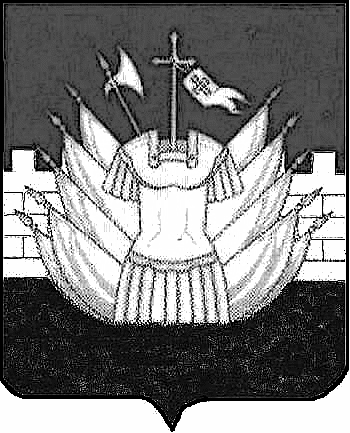 АДМИНИСТРАЦИЯДМИТРИЕВСКОГО СЕЛЬСКОГО ПОСЕЛЕНИЯГАЛИЧСКОГО МУНИЦИПАЛЬНОГО РАЙОНАКОСТРОМСКОЙ ОБЛАСТИП О С Т А Н О В Л Е Н И Еот 08 ноября 2021 года № 51дер.ДмитриевскоеОб утверждении Положения об увековечении памяти погибших при защите Отечества на территории муниципального образования Дмитриевское сельское поселение Галичского муниципального района Костромской областиВ соответствии с Федеральным законом от 14 января 1993 года № 4292-1 «Об увековечении памяти погибших при защите Отечества», Федеральным законом от 12 января 1996 года № 8-ФЗ «О погребении и похоронном деле», Федеральным законом от 06 октября 2003 года № 131-ФЗ «Об общих принципах организации местного самоуправления в Российской Федерации», в целях увековечения памяти погибших при защите Отечества, руководствуясь Уставом Дмитриевского сельского поселения, администрация сельского поселения ПОСТАНОВЛЯЕТ:1. Утвердить Положение об увековечении памяти погибших при защите Отечества на территории муниципального образования Дмитриевское сельское поселение Галичского муниципального района Костромской области, согласно приложению.2. Открыть для захоронений, согласно утвержденному Порядку, воинские участки на кладбище Дмитриевского сельского поселения площадью 100 кв.м.3. На воинских участках разрешить производить погребения военнослужащих, граждан, призванных на военные сборы, сотрудников органов внутренних дел, Государственной противопожарной службы, органов по контролю за оборотом наркотических средств и психотропных веществ, сотрудников учреждений и органов уголовно-исполнительной системы, погибших при прохождении военной службы (военных сборов, службы) или умерших в результате увечья (ранения, травмы, контузии), заболевания, а так же умершие (погибшие) граждане, уволенные с военной службы (службы в органах внутренних дел, Государственной противопожарной службе, органах по контролю за оборотом наркотических средств и психотропных веществ, учреждениях и органах уголовно-исполнительной системы) по достижении предельного возраста пребывания на военной службе (службе), по состоянию здоровья или в связи с организационно-штатными мероприятиями и имеющие общую продолжительность военной службы двадцать и более лет, сотрудников органов внутренних дел, Государственной противопожарной службы, органов по контролю за оборотом наркотических средств и психотропных веществ, сотрудников учреждений и органов уголовно-исполнительной системы, умерших вследствие ранения, контузии, заболевания в связи с осуществлением служебной деятельности, ветеранов военной службы.4. Контроль за выполнением постановления возложить на заместителя главы администрации Дмитриевского сельского поселения.5. Настоящее постановление вступает в силу со дня подписания и подлежит официальному опубликованиюГлава сельского поселения                                                               А.В.ТютинПриложение 1 к постановлению администрацииДмитриевского сельского поселения Галичского муниципального района Костромской областиот 08.11.2021 года № 51ПОЛОЖЕНИЕоб увековечении памяти погибших при защите Отечества на территории муниципального образования Дмитриевское сельское поселение Галичского муниципального района Костромской области1. Общие положения1.1. Настоящее Положение разработано в соответствии с федеральными законами от 06 октября 2003 года № 131-ФЗ «Об общих принципах организации местного самоуправления в Российской Федерации», от 14 января 1993 года № 4292-1 «Об увековечении памяти погибших при защите Отечества», Модельным законом «Об увековечении памяти погибших при защите Отечества», принятым постановлением МПА СНГ №42-2 от 16.04.2015г. и устанавливает порядок ведения учета, обустройство, сохранение и содержание воинских захоронений и памятников на территории муниципального образования Дмитриевское сельское поселение. Захоронения погибших при защите Отечества с находящимися на них надгробиями, памятниками, стелами, обелисками, элементами ограждения и другими мемориальными сооружениями и объектами являются воинскими захоронениями. 1.2. Администрация Дмитриевского сельского поселения в пределах своей компетенции:- осуществляет мероприятия по содержанию в порядке и благоустройству воинских захоронений, мемориальных сооружений и объектов, увековечивающих память погибших при защите Отечества, которые находятся на территории Дмитриевского сельского поселения, а также работы по реализации межправительственных соглашений по уходу за захоронениями иностранных военнослужащих; - участвует в согласовании проведения поисковой работы, строительных, земляных, дорожных и других работ с целью предотвращения повреждения воинских захоронений;- организует и проводит захоронение непогребенных останков погибших, обнаруженных в ходе поисковой работы;- ведет государственный учет воинских захоронений, находящихся на территории Дмитриевского сельского поселения, с установлением мемориального знака (информационной таблички) и составлением паспорта; - создает резерв площадей для новых воинских захоронений.-решение о погребении на таких участках принимается органом местного самоуправления.- на участке для воинских захоронений необходимо предусмотреть площадку для отдания воинских почестей, а также маршевую дорогу для торжественного марша воинского подразделения. Ширину маршевой дороги (площадки) следует принимать не менее ., длину не менее .- участок воинского захоронения должен предусматривать площадки для отдания воинских почестей. Ритуальная зона должна обеспечивать размещение почетного эскорта в строю, не менее чем на воинское отделение.- участок земли, предоставленный для воинского захоронения должен составляет пять квадратных метров и иметь размеры: длина ., ширина .- участок для воинского захоронения предоставляется бесплатно.2. Порядок учета воинских захоронений.2.1. Учету подлежат все воинские захоронения, находящиеся на территории муниципального образования Дмитриевское сельское поселение, независимо от того, в чьем пользовании или собственности они находятся. 2.2. Учет воинских захоронений включает выявление, обследование, воинских захоронений, фиксацию и изучение, составление учетных документов, ведение муниципальных списков воинских захоронений. 2.3. Документами учета воинских захоронений являются:- учетная карточка (паспорт) воинского захоронения. Составляется на захоронения погибших в ходе военных действий, при выполнении других боевых задач или при выполнении служебных обязанностей по защите Отечества; погибших при выполнении воинского долга на территории других государств; умерших от ран, контузий или заболеваний, полученных при защите Отечества, независимо от наступления указанных последствий, а также пропавших без вести в ходе военных действий, при выполнении других боевых задач или при выполнении служебных обязанностей; погибших, умерших в плену, в котором оказались в силу сложившейся боевой обстановки, но не утративших своей чести и достоинства, не изменивших Родине.Паспорт является учетным документом, содержащим сумму научных сведений и фактических данных, характеризующих историю памятника, его современное состояние, местонахождение, оценку исторического, научного, художественного или иного культурного значения. Также в паспорте указываются иные сведения, касающиеся мемориальных сооружений и объектов (захоронений). Паспорт может содержать зарисовку или фотографию захоронения.- учетная ведомость воинских захоронений по форме согласно приложению № 1 к Положению об увековечении памяти погибших при защите Отечества на территории муниципального образования Дмитриевское сельское поселение.2.4.Документы учета воинских захоронений подлежат постоянному хранению. 2.5. Уполномоченный специалист администрации Дмитриевского сельского поселения ведет реестр воинских захоронений, увековечивающих память погибших при защите Отечества и находящихся на территории Дмитриевского сельского поселения.2.6. Участки, предусмотренные для воинских захоронений, предназначены для погребения военнослужащих, граждан, призванных на военные сборы, сотрудников органов внутренних дел, Государственной противопожарной службы, органов по контролю за оборотом наркотических средств и психотропных веществ, сотрудников учреждений и органов уголовно-исполнительной системы, погибших при прохождении военной службы (военных сборов, службы) или умерших в результате увечья (ранения, травмы, контузии), заболевания, а так же умершие (погибшие) граждане, уволенные с военной службы (службы в органах внутренних дел, Государственной противопожарной службе, органах по контролю за оборотом наркотических средств и психотропных веществ, учреждениях и органах уголовно-исполнительной системы) по достижении предельного возраста пребывания на военной службе (службе), по состоянию здоровья или в связи с организационно-штатными мероприятиями и имеющие общую продолжительность военной службы двадцать и более лет, сотрудников органов внутренних дел, Государственной противопожарной службы, органов по контролю за оборотом наркотических средств и психотропных веществ, сотрудников учреждений и органов уголовно-исполнительной системы, умерших вследствие ранения, контузии, заболевания в связи с осуществлением служебной деятельности, ветеранов военной службы.Захоронение на этих участках определяется по письменному согласованию с администрацией. Отвод земельного участка для захоронения на кладбище производится администрацией Дмитриевского сельского поселения.Выделение бесплатного земельного участка на кладбище Дмитриевского сельского поселения под одно захоронение (5кв. м), а также по желанию родственника или представителя усопшего резервируется еще одно место с общей площадью захоронения на этом же участке земли (2x3м), что гарантирует погребение умершего супруга или близкого родственника, производится бесплатно.Размер могилы для захоронения гроба с телом принимается 2x1м, глубина устанавливается в зависимости от характера грунта и уровня грунтовых вод, но не менее 1,5 м. Расстояние между могилами должно быть по длинным сторонам - 1м, по широким - 0,5 м».3. Порядок предоставления социальных гарантий3.1. Участки, предусмотренные для воинских захоронений, предназначены для погребения военнослужащих, граждан, призванных на военные сборы, сотрудников органов внутренних дел, Государственной противопожарной службы, органов по контролю за оборотом наркотических средств и психотропных веществ, сотрудников учреждений и органов уголовно-исполнительной системы, погибших при прохождении военной службы (военных сборов, службы) или умерших в результате увечья (ранения, травмы, контузии), заболевания, а так же умершие (погибшие) граждане, уволенные с военной службы (службы в органах внутренних дел, Государственной противопожарной службе, органах по контролю за оборотом наркотических средств и психотропных веществ, учреждениях и органах уголовно-исполнительной системы) по достижении предельного возраста пребывания на военной службе (службе), по состоянию здоровья или в связи с организационно-штатными мероприятиями и имеющие общую продолжительность военной службы двадцать и более лет, сотрудников органов внутренних дел, Государственной противопожарной службы, органов по контролю за оборотом наркотических средств и психотропных веществ, сотрудников учреждений и органов уголовно-исполнительной системы, умерших вследствие ранения, контузии, заболевания в связи с осуществлением служебной деятельности, ветеранов военной службы, если это не противоречит волеизъявлению указанных лиц или пожеланию супруга, близких родственников или иных родственников.3.2.Воинские захоронения находятся в ведении органов местного самоуправления.3.3. Захоронения вышеперечисленной категории лиц на воинских участках кладбищ с предоставлением права на получение социального пособия производятся на основании предъявления следующих документов:Для участников войны:- направление ВМК,- свидетельство о смерти,- удостоверение участника войны,- копия военного билета или приписного свидетельства, или архивная справка об участии в боевых действиях.Для пенсионеров Министерства обороны:- направление ВМК,- свидетельство о смерти,- пенсионное удостоверение, если нет - военный билет, удостоверение о праве на льготы, удостоверение «Ветеран военной службы».Для военнослужащих Министерства обороны:- направление ВМК,- свидетельство о смерти,- выписка из личного дела.Для близких родственников вышеперечисленных категорий лиц:- свидетельство о смерти,- документ, подтверждающий родство,- подлинное свидетельство о смерти на захороненного.3.4. Предоставление выплат социального пособия осуществляется военными комиссариатами по месту жительства покойного.3.5. Погребение производится в соответствии с требованиями:- постановления Правительства Российской Федерации от 06.05.1994 года № 460 «О нормах расходов денежных средств на погребение погибших (умерших) военнослужащих, сотрудников органов внутренних дел, граждан, призванных на воинские сборы, и лиц, уволенных с военной службы (службы), а также на изготовление и установку надгробных памятников».3.6. Надгробные сооружения устанавливаются по заказам родственников с допустимыми габаритами:- высота памятника не должна превышать 1,5 м,- ширина и длина должны соответствовать размерам могилы,- ограждение не должно превышать размеры отведенного участка на захоронении.3.7. Предоставление социального пособия указанных категорий граждан при захоронении на кладбище Дмитриевского сельского поселения осуществляется на тех же основаниях, что и на воинских участках кладбищ через воинские комиссариаты.4. Порядок захоронения и установки надмогильных сооружений4.1. Захоронение умершего производится сотрудниками специализированной службы в соответствии с санитарными правилами не ранее чем через 24 часа после наступления смерти по предъявлении гербового свидетельства о смерти, выданного органами ЗАГС, или в более ранние сроки по разрешению медицинских органов, если труп подвергался патологоанатомическому вскрытию или судебно-медицинской экспертизе.4.2. На открытых кладбищах захоронения производятся в последовательном порядке по действующей нумерации подготовленных могил.4.3. При захоронении или подзахоронении на каждом могильном холме устанавливается мемориальная табличка, которая изготавливается заранее, с указанием фамилии, имени, отчества, даты рождения и даты смерти. Допускается изображение трудовых, боевых и религиозных символов. 4.4. Администрация Дмитриевского сельского поселения должна быть извещена о предстоящих похоронах за сутки.4.5. Захоронение производится в соответствии с действующими санитарными правилами рабочими кладбища.4.6. При захоронении возможно проведение воинского ритуала, связанного с отданием воинских почестей. Организацией проведения ритуала отдания воинских почестей занимается воинские комиссариаты по месту жительства покойного.4.7. Захоронения производятся на свободные места воинских участков на общественных кладбищах.4.8. Отвод участков для воинских захоронений на воинских участках общественных кладбищ не может превышать 5 кв. метров с учетом последующего подзахоронения близкого родственника и оставлением проходов слева вдоль захоронения 1,0 м, справа вдоль захоронения 0,5 м, вдоль следующего захоронения, справа 1,0 м, проход между рядами 0,5 м.4.9.Использование существующей могилы для нового захоронения допускается не ранее, чем через 20 лет после последнего захоронения.4.10. Подзахоронение на воинских участках общественных кладбищах разрешается в могилы и ограды близких родственников умершего при наличии свидетельств о смерти в подлинниках на ранее захороненного, на умершего, документа, подтверждающего близкое родство между умершими, соответствующей надписи на надмогильном сооружении.Примечание (1). Близкими родственниками считаются: родители, дети, супруги. Решение вопроса о возможности подзахоронения в существующие могилы по истечении санитарного срока принимает администрация Дмитриевского сельского поселения по заявлению лица, оформляющего погребение, и на основании документов, указанных выше.Примечание (2). При захоронении урн с прахом умерших дополнительно предъявляется справка крематория.4.11. При их отсутствии вопрос о принятии заказа решается администрацией Дмитриевского сельского поселения на основании архивных документов о захоронении на данном участке, документов, подтверждающих близкое родство (в соответствии с примечанием 1) между умершими; подлинного свидетельства о смерти на умершего, повторного свидетельства о смерти на ранее захороненного, соответствующей надписи на надгробии.4.12.Каждое захоронение регистрируется администрацией Дмитриевского сельского поселения в книге установленной формы с указанием номера (названия) участка захоронения и могилы.4.13. Подзахоронение урн с прахом в существующие могилы воинских участков и на урновых участках производится независимо от срока предыдущего захоронения с разрешения администрации Дмитриевского сельского поселения по заявлениям граждан на основании документов, указанных выше.4.14. При захоронении урн с прахом умерших на урновых участках администрацией Дмитриевского сельского поселения предоставляется участок земли в бессрочное пользование по установленным нормам.4.15. Подзахоронение урн с прахом в родственные могилы, а также изъятие допускается только с разрешения администрации Дмитриевского сельского поселения с соответствующей записью в книге регистрации захоронений при наличии соответствующих документов.Примечание (3). В случае захоронения умершего в нестандартном гробу размер могилы увеличивается в зависимости от размера гроба, но без увеличения установленного размера отводимого участка.4.16. Захоронения в могилы, признанные в установленном порядке бесхозными, производятся в соответствии с порядком.4.17. В случае бесхозяйственного содержания надмогильных сооружений и могил длительное время, а также в случае, если на могиле отсутствуют какие-либо надмогильные сооружения, а могила не благоустроена, комиссия в составе представителей специализированной службы по вопросам похоронного дела, администрации Дмитриевского сельского поселения и санэпидстанции составляет акт о состоянии могилы.4.18. Администрация Дмитриевского сельского поселения выставляет на могильном холме трафарет-предупреждение ответственному лицу за захоронение о необходимости приведения могилы в порядок.4.19. По истечении года, в случае, если ответственным лицом могила не приведена в порядок, либо от него не поступило обращения в администрацию Дмитриевского сельского поселения, комиссия принимает решение о возможности использования данного места для захоронения на общих основаниях в соответствии с настоящим Порядком создания воинских участков на общественных кладбищах Дмитриевского сельского поселения.4.20. Надмогильные сооружения (памятники, ограды, цветники и т. п.) на местах захоронений устанавливаются или заменяются на другие с разрешения администрации Дмитриевского сельского поселения при предъявлении документов на их изготовление (приобретение), свидетельства о смерти на захороненного(ых). Надмогильные сооружения устанавливаются в пределах отведенного земельного участка.4.21. Установка памятников допускается, как правило, по прошествии 1 года со дня захоронения.4.22. Ограждение могил допускается только с разрешения администрации Дмитриевского сельского поселения оградой стандартного размера в соответствии с размером отведенного участка, допустимая высота ограждения – 1,0 м.4.23. Установка новых или нанесение на имеющиеся надмогильные сооружения надписей, не отражающих сведений о действительно захороненных в данном месте умерших, запрещается.4.24. За разрушение надгробия, происшедшего от времени, администрация Дмитриевского сельского поселения ответственности не несет, т. к. содержание надгробия в надлежащем порядке входит в обязанность лица, производившего захоронение.4.25. За повреждение надгробий вследствие стихийного бедствия администрация Дмитриевского сельского поселения ответственности не несет.5. Сохранность, содержание и благоустройство воинских захоронений5.1. В целях обеспечения сохранности воинских захоронений в местах, где они расположены, органами местного самоуправления устанавливаются охранные зоны и зоны охраняемого природного ландшафта в порядке, определяемом законодательством Российской Федерации. 5.2. Контроль за состоянием и сохранностью воинских захоронений, мемориальных сооружений и объектов, увековечивших память погибших при защите Отечества, расположенных на территории муниципального образования Дмитриевское сельское поселение в соответствии с настоящим Положением, осуществляет администрация Дмитриевского сельского поселения. 5.3. Мероприятия по обеспечению сохранности, содержанию и благоустройству воинских захоронений, мемориальных сооружений и объектов, не переданных в пользование и не находящихся в собственности предприятий, учреждений, организаций и граждан, проводятся за счет средств бюджета  муниципального образования Дмитриевское сельское поселение, благотворительных пожертвований и других источников финансирования. Вопросы финансирования работ, связанных с обеспечением сохранности, содержания и благоустройства воинских захоронений, мемориальных сооружений и объектов, увековечивающих память погибших при защите Отечества и расположенных на территории муниципального образования Дмитриевского сельского поселения, выносятся на Совет депутатов Дмитриевского сельского поселения. 5.4.Мероприятия по обеспечению сохранности воинских захоронений, мемориальных сооружений и объектов, увековечивающих память погибших при защите Отечества, и расположенных на территории муниципального образования Дмитриевское сельское поселение включают: - соблюдение правил учета; - установку мемориального знака, информационной таблички. Образец мемориального знака или информационной таблички утверждается постановлением администрации Дмитриевского сельского поселения; - организацию проведения обследований мемориальных сооружений или объектов; - согласование заданий и проектов проведения работ на воинских захоронениях, мемориальных сооружениях или объектах; - контроль за обеспечением сохранности воинских захоронений, мемориальных сооружений и объектов, увековечивших память погибших при защите Отечества и расположенных на территории муниципального образования Дмитриевское сельское поселение в период проведения исследовательских и ремонтно-реставрационных работ; - согласование мероприятий по обеспечению сохранности при проведении строительных, дорожных, мелиоративных и других хозяйственных работ, которые могут создать угрозу для сохранности воинских захоронений, мемориальных сооружений и объектов, увековечивших память погибших при защите Отечества и расположенных на территории муниципального образования Дмитриевское сельское поселение, контроль за их выполнением. 5.5. Снос, перемещение и изменение воинских захоронений, мемориальных сооружений и объектов, увековечивающих память погибших при защите Отечества, запрещается. 5.6. Пришедшие в негодность воинские захоронения подлежат восстановлению государственными органами, органами местной власти, отвечающими за их содержание и уход за ними.5.7. Юридические и физические лица, виновные в повреждении воинских захоронений, несут уголовную и административную ответственность и обязаны их восстановить.6. Порядок захоронения (перезахоронения) непогребенных останков погибших, обнаруженных в ходе поисковой работы на территории муниципального образования Дмитриевское сельское поселение6.1. Захоронение (перезахоронение) непогребенных останков погибших осуществляет администрация Дмитриевского сельского поселения в соответствии с действующим законодательством Российской Федерации, при этом допускается проведение религиозных обрядов.6.2. Захоронение (перезахоронение) останков погибших защитников Отечества, производится в существующие зарегистрированные воинские захоронения.6.3. Захоронение (перезахоронение) останков погибших защитников Отечества, обнаруженных при проведении поисковых работ, чьих родственников удалось установить, может быть проведено в месте, указанном родственниками погибшего.6.4. Перезахоронение останков погибших защитников Отечества, чьих родственников удалось установить, проводится по решению органов местного самоуправления муниципального образования Дмитриевское сельское поселение с уведомлением родственников погибшего.6.5. Захоронение непогребенных останков погибших осуществляется на воинских кладбищах, воинских участках общественных кладбищ или на других местах погребения с учетом пожелания родственников.6.6. Захоронение осуществляется с отданием воинских почестей, организация которых возлагается на военный комиссариат.6.7. При обнаружении не захороненных останков погибших в ходе проведения поисковых работ на иных территориях Российской Федерации и наличии ходатайства родственников, захоронение останков осуществляется по последнему месту жительства погибшего.6.8. При обнаружении останков военнослужащих армий других государств захоронение производится с информированием, а в необходимых случаях и с участием представителей соответствующих организаций этих государств.6.9. Предприятия, организации, учреждения и граждане несут ответственность за сохранность воинских захоронений, находящихся на землях, предоставленных им в пользование. В случае обнаружения захоронений на предоставленных им землях они обязаны сообщить об этом в органы местного самоуправления муниципального образования Дмитриевское сельское поселение.6.10. Расходы по оплате ритуальных услуг производятся из средств местного бюджета муниципального образования Дмитриевское сельское поселение.7. Правила работы воинских участков кладбищ7.1. Кладбища открыты для посещений ежедневно с 9-00 до 17-00 часов, в летнее время до 20-00 часов. Погребение умерших на кладбище производится ежедневно с 10-00 до 16-00 часов. Конкретное время погребения устанавливается при определении места захоронения по согласованию с заявителем.7.2. На территории кладбищ посетители должны соблюдать общественный порядок и тишину.7.3. Посетители кладбища имеют право:- устанавливать памятники в соответствии с требованиями к оформлению участка захоронения;- сажать цветы на могильном участке;- сажать деревья в соответствии с проектом озеленения кладбища по согласованию с администрацией;- беспрепятственно проезжать на территорию кладбища в случаях установки (замены) надмогильных сооружений (памятники. стелы, ограды и т.п.)7.4. На территории кладбища посетителям запрещается:- устанавливать, переделывать и снимать памятники, мемориальные доски и другие надмогильные сооружения без разрешения администрации.- портить памятники, оборудовании;- ломать зеленые насаждения, рвать цветы;- водить собак, пасти домашних животных, ловить птиц;- разводить костры, добывать песок и глину, резать дерн;- ездить на велосипедах, мопедах, мотороллерах, лыжах и санях;- распивать спиртные напитки и находиться в нетрезвом состоянии;- находится на территории кладбища после его закрытия;- въезжать на территорию кладбища на автомобильном транспорте за исключением инвалидов и престарелых;- производить раскопку грунта и оставлять запасы строительных материалов.7.5. За нарушение настоящих Правил виновные лица несут ответственность в соответствии с действующим законодательством.Приложение № 1к ПоложениюФорма учетной ведомости воинских захоронений на территории муниципального образования Дмитриевское сельское поселениеАДМИНИСТРАЦИЯДМИТРИЕВСКОГО СЕЛЬСКОГО ПОСЕЛЕНИЯГАЛИЧСКОГО МУНИЦИПАЛЬНОГО РАЙОНАКОСТРОМСКОЙ ОБЛАСТИП О С Т А Н О В Л Е Н И Еот 08 ноября 2021 года  № 52дер. ДмитриевскоеОб утверждении программы профилактики рисков причинения вреда (ущерба) охраняемым законом ценностям по муниципальному контролю на автомобильном транспорте и в дорожном хозяйстве на территории Дмитриевского сельского поселения Галичского муниципального района Костромской области на 2022 годВ соответствии со статьей 44 Федерального закона от 31.07.2020 г. № 248-ФЗ «О государственном контроле (надзоре) и муниципальном контроле в Российской Федерации», на основании постановления Правительства РФ от 25.06.2021г. № 990 «Об утверждении Правил разработки и утверждения контрольными (надзорными) органами программы профилактики рисков причинения вреда (ущерба) охраняемым законом ценностям», Решения Совета депутатов Дмитриевского сельского поселения Галичского муниципального района Костромской области от 31.08.2021г. № 49 «Об утверждении Положения о муниципальном контроле на автомобильном транспорте, городском наземном электрическом транспорте и в дорожном хозяйстве», руководствуясь Уставом муниципального образования Дмитриевское сельское поселение Галичского муниципального района Костромской области администрация Дмитриевского сельского поселения ПОСТАНОВЛЯЕТ: 1.Утвердить программу профилактики рисков причинения вреда (ущерба) охраняемым законом ценностям по муниципальному контролю на автомобильном транспорте и в дорожном хозяйстве на территории Дмитриевского сельского поселения Галичского муниципального района Костромской области на 2022 год.2. Контроль исполнения настоящего постановления возложить на заместителя главы администрации сельского поселения Разгуляеву Л.С.3. Настоящее постановление вступает в силу со дня официального опубликования.Глава сельского поселения                                             А.В.ТютинПриложениеУТВЕРЖДЕНАпостановлением администрацииДмитриевского сельского поселенияГаличского муниципального района Костромской областиот 08 ноября 2021 года № 52ПРОГРАММАпрофилактики рисков причинения вреда (ущерба) охраняемым законом ценностям по муниципальному контролю на автомобильном транспорте и в дорожном хозяйстве на территории Дмитриевского сельского поселения Галичского муниципального района Костромской области на 2022 годI. Анализ текущего состояния осуществления муниципального земельного контроля, описание текущего развития профилактической деятельности контрольного (надзорного) органа, характеристика проблем, на решение которых направлена программа профилактикиПод муниципальным контролем понимается деятельность администрации Дмитриевского сельского поселения Галичского муниципального района Костромской области, направленная на предупреждение, выявление и пресечение нарушений обязательных требований на автомобильном транспорте и в дорожном хозяйстве (далее – обязательных требований), осуществляемая в рамках полномочий администрации Дмитриевского сельского поселения Галичского муниципального района Костромской области по решению вопросов местного значения посредством профилактики нарушений обязательных требований, оценки соблюдения гражданами и организациями обязательных требований, выявления их нарушений, принятия предусмотренных законодательством Российской Федерации мер по пресечению выявленных нарушений обязательных требований, устранению их последствий и (или) восстановлению правового положения, существовавшего до возникновения таких нарушений.Муниципальный контроль на автомобильном транспорте и в дорожном хозяйстве на территории сельского поселения осуществляется администрацией Дмитриевского сельского поселения Галичского муниципального района Костромской области, непосредственное осуществление муниципального контроля возлагается на отдел архитектуры, строительства, ЖКХ, дорожного хозяйства и природных ресурсов администрации Дмитриевского сельского поселения Галичского муниципального района Костромской области (далее – уполномоченный орган муниципального контроля на автомобильном транспорте и в дорожном хозяйстве).Муниципальный контроль осуществляется с целью минимизации риска причинения вреда (ущерба), вызванного нарушениями обязательных требований, следующим охраняемым законом ценностям: жизнь и здоровье граждан;  права, свободы и законные интересы граждан и организаций; объекты транспортной инфраструктуры, как технические сооружения и имущественные комплексы;  перевозка грузов и пассажиров, как обеспечение услуг и экономическая деятельность.Программа профилактики рисков причинения вреда (ущерба) охраняемым законом ценностям по муниципальному контролю на автомобильном транспорте и в дорожном хозяйстве на территории Галичского муниципального района Костромской области на 2022 год (далее – программа профилактики) разработана в соответствии со статьей 44 Федерального закона от 31.07.2020 № 248-ФЗ «О государственном контроле (надзоре) и муниципальном контроле в Российской Федерации», постановлением Правительства Российской Федерации от 25.06.2021 № 990 «Об утверждении Правил разработки и утверждения контрольными (надзорными) органами программы профилактики рисков причинения вреда (ущерба) охраняемым законом ценностям» и предусматривает комплекс мероприятий по профилактике рисков причинения вреда (ущерба) охраняемым законом ценностям при осуществлении муниципального контроля на автомобильном транспорте и в дорожном хозяйстве.В связи с утверждением Положения о муниципальном контроле на автомобильном транспорте и в дорожном хозяйстве на территории Дмитриевского сельского поселения Галичского муниципального района Костромской области, утвержденного Решением Совета депутатов Дмитриевского сельского поселения Галичского муниципального района Костромской области от 31.08.2021 № 49 программа профилактики разработана в целях организации проведения уполномоченным органом по осуществлению муниципального контроля в сфере автомобильного транспорта и дорожного хозяйства на территории сельского поселения, профилактики нарушений обязательных требований, установленных действующим законодательном Российской Федерации и муниципальными правовыми актами Дмитриевского сельского поселения Галичского муниципального района Костромской области в отношении автомобильных дорог местного значения, дорожной деятельности и перевозок по межмуниципальным маршрутам регулярных перевозок.Проведение профилактических мероприятий направлено на соблюдение подконтрольными субъектами обязательных требований земельного законодательства, на побуждение подконтрольных субъектов к добросовестности, способствование улучшению в целом ситуации, повышению ответственности подконтрольных субъектов, снижению количества выявляемых нарушений обязательных требований, требований, установленных муниципальными правовыми актами в указанной сфере.II. Цели и задачи реализации программы профилактикиОсновными целями программы профилактики являются:1. Стимулирование добросовестного соблюдения обязательных требований всеми контролируемыми лицами;2. Устранение условий, причин и факторов, способных привести к нарушениям обязательных требований и (или) причинению вреда (ущерба) охраняемым законом ценностям;3. Создание условий для доведения обязательных требований до контролируемых лиц, повышение информированности о способах их соблюдения.Проведение профилактических мероприятий программы профилактики направлено на решение следующих задач:1. Укрепление системы профилактики нарушений рисков причинения вреда (ущерба) охраняемым законом ценностям;2. Повышение правосознания и правовой культуры юридических лиц, индивидуальных предпринимателей и граждан;3. Оценка возможной угрозы причинения, либо причинения вреда жизни, здоровью граждан, выработка и реализация профилактических мер, способствующих ее снижению;4. Выявление факторов угрозы причинения, либо причинения вреда жизни, здоровью граждан, причин и условий, способствующих нарушению обязательных требований, определение способов устранения или снижения угрозы;5. Оценка состояния подконтрольной среды и установление зависимости видов и интенсивности профилактических мероприятий от присвоенных контролируемым лицам уровней риска; 6. Формирование единого понимания обязательных требований законодательства у всех участников контрольной деятельности;7. Повышение уровня правовой грамотности подконтрольных субъектов, в том числе путем обеспечения доступности информации об обязательных требованиях законодательства и необходимых мерах по их исполнению.В положении о виде контроля мероприятия, направленные на нематериальное поощрение добросовестных контролируемых лиц, не установлены, следовательно, меры стимулирования добросовестности в программе не предусмотрены.В положении о виде контроля самостоятельная оценка соблюдения обязательных требований (самообследование) не предусмотрена, следовательно, в программе способы самообследования в автоматизированном режиме не определены (ч.1 ст.51 № 248-ФЗ).III. Перечень профилактических мероприятий, сроки (периодичность) их проведенияIV. Показатели результативности и эффективности Программы профилактикиАДМИНИСТРАЦИЯДМИТРИЕВСКОГО СЕЛЬСКОГО ПОСЕЛЕНИЯГАЛИЧСКОГО МУНИЦИПАЛЬНОГО РАЙОНАКОСТРОМСКОЙ ОБЛАСТИП О С Т А Н О В Л Е Н И Еот 08 ноября 2021 года № 53дер. ДмитриевскоеОб утверждении программы профилактики рисков причинения вреда (ущерба) охраняемым законом ценностям по муниципальному контролю в сфере благоустройства на территории Дмитриевского сельского поселения Галичского муниципального района Костромской области на 2022 годВ соответствии со статьей 44 Федерального закона от 31.07.2020 г. № 248-ФЗ «О государственном контроле (надзоре) и муниципальном контроле в Российской Федерации», на основании постановления Правительства РФ от 25.06.2021г. № 990 «Об утверждении Правил разработки и утверждения контрольными (надзорными) органами программы профилактики рисков причинения вреда (ущерба) охраняемым законом ценностям», Решения Советом депутатов Дмитриевского сельского поселения от 31.08.2021г. № 51 «Об утверждении Положения о муниципальном контроле в сфере благоустройства»администрация Дмитриевского сельского поселения ПОСТАНОВЛЯЕТ: 1.Утвердить программу профилактики рисков причинения вреда (ущерба) охраняемым законом ценностям по муниципальному контролю в сфере благоустройства на территории Дмитриевского сельского поселения Галичского муниципального района Костромской области на 2022 год.2.Настоящее постановление вступает в силу со дня официального опубликования.Глава сельского поселения                                                               А.В.ТютинПриложениеУТВЕРЖДЕНАпостановлением администрации Дмитриевского сельского поселения Галичского муниципального района Костромской областиот 08 ноября 2021 года № 53ПРОГРАММАпрофилактики рисков причинения вреда (ущерба) охраняемым законом ценностям по муниципальному контролю в сфере благоустройства на территории Дмитриевского сельского поселения Галичского муниципального района Костромской области на 2022 годI. Анализ текущего состояния осуществления муниципального контроля на автомобильном транспорте, городском наземном электрическом транспорте и в дорожном хозяйстве, описание текущего развития профилактической деятельности контрольного (надзорного) органа, характеристика проблем, на решение которых направлена программа профилактикиВ зависимости от объекта, в отношении которого осуществляется муниципальный контроль в сфере благоустройства, выделяются следующие типы контролируемых лиц: юридические лица, индивидуальные предприниматели и граждане, обеспечивающие благоустройство объектов, к которым предъявляются обязательные требования, установленные Правилами благоустройства территории Дмитриевского сельского поселения Галичского муниципального района Костромской области. Программа профилактики рисков причинения вреда (ущерба) охраняемым законом ценностям по муниципальному контролю в сфере благоустройства на территории Дмитриевского сельского поселения Галичского муниципального района Костромской области на 2022 год (далее – программа профилактики) разработана в соответствии со статьей 44 Федерального закона от 31.07.2020 № 248-ФЗ «О государственном контроле (надзоре) и муниципальном контроле в Российской Федерации», постановлением Правительства Российской Федерации от 25.06.2021 № 990 «Об утверждении Правил разработки и утверждения контрольными (надзорными) органами программы профилактики рисков причинения вреда (ущерба) охраняемым законом ценностям» и предусматривает комплекс мероприятий по профилактике рисков причинения вреда (ущерба) охраняемым законом ценностям при осуществлении муниципального контроля в сфере благоустройства.В связи с утверждением Положения о муниципальном контроле в сфере благоустройства на территории Дмитриевского сельского поселения Галичского муниципального района Костромской области, утвержденного Решением Совета депутатов Дмитриевского сельского поселения от 31.08.2021 № 51 программа профилактики разработана в целях организации проведения уполномоченным органом по осуществлению муниципального контроля в сфере благоустройства на территории сельского поселения, профилактики нарушений обязательных требований, установленных действующим законодательном Российской Федерации и муниципальными правовыми актами Дмитриевского сельского поселения Галичского муниципального района Костромской области в отношении соблюдения Правил благоустройства.Проведение профилактических мероприятий направлено на соблюдение подконтрольными субъектами обязательных требований земельного законодательства, на побуждение подконтрольных субъектов к добросовестности, способствование улучшению в целом ситуации, повышению ответственности подконтрольных субъектов, снижению количества выявляемых нарушений обязательных требований, требований, установленных муниципальными правовыми актами в указанной сфере.К основным проблемам в сфере благоустройства, на решение которых направлена Программа профилактики относится: приведение объектов благоустройства в соответствии с технико-эксплуатационными характеристиками, улучшение архитектурно-планировочного облика сельского поселения, улучшение экологической обстановки и санитарно-гигиенических условий жизни в сельском поселении, создание безопасных и комфортных условий для проживания населения.II. Цели и задачи реализации программы профилактикиПрофилактика рисков причинения вреда (ущерба) охраняемым законом ценностям направлена на достижение следующих основных целей:1. Стимулирование добросовестного соблюдения обязательных требований всеми контролируемыми лицами;2. Устранение условий, причин и факторов, способных привести к нарушениям обязательных требований и (или) причинению вреда (ущерба) охраняемым законом ценностям;3. Создание условий для доведения обязательных требований до контролируемых лиц, повышение информированности о способах их соблюдения.Проведение профилактических мероприятий программы профилактики направлено на решение следующих задач:1. Укрепление системы профилактики нарушений рисков причинения вреда (ущерба) охраняемым законом ценностям;2. Повышение правосознания и правовой культуры юридических лиц, индивидуальных предпринимателей и граждан;3. Оценка возможной угрозы причинения, либо причинения вреда жизни, здоровью граждан, выработка и реализация профилактических мер, способствующих ее снижению;4. Выявление факторов угрозы причинения, либо причинения вреда жизни, здоровью граждан, причин и условий, способствующих нарушению обязательных требований, определение способов устранения или снижения угрозы;5. Оценка состояния подконтрольной среды и установление зависимости видов и интенсивности профилактических мероприятий от присвоенных контролируемым лицам уровней риска; 6. Формирование единого понимания обязательных требований законодательства у всех участников контрольной деятельности;7. Повышение уровня правовой грамотности подконтрольных субъектов, в том числе путем обеспечения доступности информации об обязательных требованиях законодательства и необходимых мерах по их исполнению.В положении о виде контроля мероприятия, направленные на нематериальное поощрение добросовестных контролируемых лиц, не установлены, следовательно, меры стимулирования добросовестности в программе не предусмотрены.В положении о виде контроля самостоятельная оценка соблюдения обязательных требований (самообследование) не предусмотрена, следовательно, в программе способы самообследования в автоматизированном режиме не определены (ч.1 ст.51 №248-ФЗ).III. Перечень профилактических мероприятий, сроки (периодичность) их проведенияIV. Показатели результативности и эффективности Программы профилактикиАДМИНИСТРАЦИЯДМИТРИЕВСКОГО СЕЛЬСКОГО ПОСЕЛЕНИЯГАЛИЧСКОГО МУНИЦИПАЛЬНОГО РАЙОНАКОСТРОМСКОЙ ОБЛАСТИП О С Т А Н О В Л Е Н И Еот 08 ноября 2021 года № 54дер. ДмитриевскоеОб утверждении программы профилактики рисков причинения вреда (ущерба) охраняемым законом ценностям в сфере муниципального жилищного контроля на территории Дмитриевского сельского поселения Галичского муниципального района Костромской области на 2022 годВ соответствии со статьей 44 Федерального закона от 31.07.2020 г. № 248-ФЗ «О государственном контроле (надзоре) и муниципальном контроле в Российской Федерации», на основании постановления Правительства РФ от 25.06.2021г. № 990 «Об утверждении Правил разработки и утверждения контрольными (надзорными) органами программы профилактики рисков причинения вреда (ущерба) охраняемым законом ценностям», Решения Советом депутатов Дмитриевского сельского поселения от 31.08.2021г. № 50 «Об утверждении Положения о муниципальном жилищном контроле» руководствуясь Уставом муниципального образования Дмитриевское сельское поселение Галичского муниципального района Костромской области администрация Дмитриевского сельского поселения ПОСТАНОВЛЯЕТ1.Утвердить программу профилактики рисков причинения вреда (ущерба) охраняемым законом ценностям в сфере муниципального жилищного контроля на территории Дмитриевского сельского поселения Галичского муниципального района Костромской области на 2022 год.2.Настоящее постановление вступает в силу со дня официального опубликования.Глава сельского поселения                                                                А.В.ТютинПриложениеУТВЕРЖДЕНАпостановлением администрацииДмитриевского сельского поселенияГаличского муниципального района Костромской областиот 08 ноября 2021 года № 54ПРОГРАММАпрофилактики рисков причинения вреда (ущерба) охраняемым законом ценностям в сфере муниципального жилищного контроля на территории Дмитриевского сельского поселения Галичского муниципального района Костромской области на 2022 годI. Анализ текущего состояния осуществления муниципального контроля в сфере жилищного контроля, описание текущего развития профилактической деятельности контрольного (надзорного) органа, характеристика проблем, на решение которых направлена программа профилактикиПрограмма профилактики рисков причинения вреда (ущерба) устанавливает порядок проведения профилактических мероприятий, направленных на предупреждение нарушений обязательных требований и (или) причинения вреда (ущерба) охраняемым законом ценностям, соблюдение которых оценивается при осуществлении муниципального жилищного контроля.Муниципальный жилищный контроль – это деятельность органа местного самоуправления, уполномоченного на организацию и проведение на территории сельского поселения проверок соблюдения юридическими лицами, индивидуальными предпринимателями и гражданами обязательных требований, установленных в отношении муниципального жилищного фонда федеральными законами и законами субъектов Российской Федерации в области жилищных отношений, а также муниципальными правовыми актами.Муниципальный контроль осуществляется посредством:- организации и проведения проверок выполнения юридическими лицами, индивидуальными предпринимателями и гражданами обязательных требований в области жилищных отношений;- принятия предусмотренных законодательством Российской Федерации мер по пресечению и (или) устранению выявленных нарушений, а также систематического наблюдения за исполнением обязательных требований;- организации и проведения мероприятий по профилактике рисков причинения вреда (ущерба) охраняемым законом ценностям;- организации и проведения мероприятий по контролю, осуществляемых без взаимодействия с юридическими лицами, индивидуальными предпринимателями.Мониторинг состояния подконтрольных субъектов в сфере жилищного законодательства выявил, что ключевыми и наиболее значимыми рисками являются нарушения, предусмотренные частью 2 статьи 162 Жилищного кодекса Российской Федерации, а именно - ненадлежащее исполнение услуги по управлению многоквартирным домом и (или) выполнение работ по содержанию и ремонту общего имущества в таком доме.Одной из причин вышеуказанных нарушений является различное толкование юридическими лицами и индивидуальными предпринимателями действующего жилищного законодательства и позиция подконтрольных субъектов о необязательности соблюдения этих требований.Наиболее значимым риском является факт причинения вреда объектам жилищного фонда вследствие нарушения жилищного законодательства контролируемым лицом, в том числе в следствие действий (бездействия) должностных лиц контролируемого лица, и (или) иными лицами, действующими на основании договорных отношений с контролируемым лицом.Проведение профилактических мероприятий, направленных на соблюдение подконтрольными субъектами обязательных требований жилищного законодательства, на побуждение подконтрольных субъектов к добросовестности, будет способствовать повышению их ответственности, а также снижению количества совершаемых нарушений.II. Цели и задачи реализации программы профилактикиПрофилактика рисков причинения вреда (ущерба) охраняемым законом ценностям направлена на достижение следующих основных целей:1. Стимулирование добросовестного соблюдения обязательных требований всеми контролируемыми лицами;2. Устранение условий, причин и факторов, способных привести к нарушениям обязательных требований и (или) причинению вреда (ущерба) охраняемым законом ценностям;3. Создание условий для доведения обязательных требований до контролируемых лиц, повышение информированности о способах их соблюдения.Проведение профилактических мероприятий программы профилактики направлено на решение следующих задач:1. Укрепление системы профилактики нарушений рисков причинения вреда (ущерба) охраняемым законом ценностям;2. Повышение правосознания и правовой культуры юридических лиц, индивидуальных предпринимателей и граждан;3. Оценка возможной угрозы причинения, либо причинения вреда жизни, здоровью граждан, выработка и реализация профилактических мер, способствующих ее снижению;4. Выявление факторов угрозы причинения, либо причинения вреда жизни, здоровью граждан, причин и условий, способствующих нарушению обязательных требований, определение способов устранения или снижения угрозы;5. Оценка состояния подконтрольной среды и установление зависимости видов и интенсивности профилактических мероприятий от присвоенных контролируемым лицам уровней риска; 6. Формирование единого понимания обязательных требований законодательства у всех участников контрольной деятельности;7. Повышение уровня правовой грамотности подконтрольных субъектов, в том числе путем обеспечения доступности информации об обязательных требованиях законодательства и необходимых мерах по их исполнению.В положении о виде контроля мероприятия, направленные на нематериальное поощрение добросовестных контролируемых лиц, не установлены, следовательно, меры стимулирования добросовестности в программе не предусмотрены.В положении о виде контроля самостоятельная оценка соблюдения обязательных требований (самообследование) не предусмотрена, следовательно, в программе способы самообследования в автоматизированном режиме не определены (ч.1 ст.51 №248-ФЗ).III. Перечень профилактических мероприятий, сроки (периодичность) их проведенияIV. Показатели результативности и эффективности Программы профилактики№ 22 (311)12.11.2021г.Сегодня в выпуске:Постановления№ 51 от 08.11.2021г. «Об утверждении Положения об увековечении памяти погибших при защите Отечества на территории муниципального образования Дмитриевское сельское поселение Галичского муниципального района Костромской области»;№ 52 от 08.11.2021г. «Об утверждении программы профилактики рисков причинения вреда (ущерба) охраняемым законом ценностям по муниципальному контролю на автомобильном транспорте и в дорожном хозяйстве на территории Дмитриевского сельского поселения Галичского муниципального района Костромской области на 2022 год»;№ 53 от 08.11.2021г. «Об утверждении программы профилактики рисков причинения вреда (ущерба) охраняемым законом ценностям по муниципальному контролю в сфере благоустройства на территории Дмитриевского сельского поселения Галичского муниципального района Костромской области на 2022 год»;№ 54 от 08.11.2021г. «Об утверждении программы профилактики рисков причинения вреда (ущерба) охраняемым законом ценностям в сфере муниципального жилищного контроля на территории Дмитриевского сельского поселения Галичского муниципального района Костромской области на 2022 год.№ п/пНомер учетной карточкиВсего захороненийИз нихИз нихВ том числеВ том числеВ том числеТип воинскогозахороненияКраткоеописаниевоинского захоронения№ п/пНомер учетной карточкиВсего захороненийИзвестныхНеизвестныхВ первую МировуювойнуВ ВОВВ иныхбоевыхдействиях(с указаниемназва-ния, страны, регионаТип воинскогозахороненияКраткоеописаниевоинского захоронения№п/пНаименование мероприятияСроки проведенияОтветственные за реализацию мероприятия1Информирование контролируемых и иных лиц заинтересованных лиц по вопросам соблюдения обязательных требованийПо мере необходимости (принятия новых нормативных правовых актов или внесения изменений в действующие нормативные правовые акты)Администрация Дмитриевского сельского поселения Галичского муниципального района Костромской области2Объявление предостереженияПри наличии у должностного лица сведений о готовящихся нарушениях обязательных требований или признаках нарушений обязательных требованийАдминистрация Дмитриевского сельского поселения Галичского муниципального района Костромской области3Консультирование:1.Инспекторы осуществляют консультирование контролируемых лиц и их представителей:1) в виде устных разъяснений по телефону, посредством видео-конференц-связи, на личном приеме либо в ходе проведения профилактического мероприятия, контрольного мероприятия;2) посредством размещения на официальном сайте Дмитриевского сельского поселения Галичского муниципального района Костромской области письменного разъяснения по однотипным обращениям контролируемых лиц и их представителей, подписанного уполномоченным должностным лицом органа муниципального  контроля.2.Индивидуальное консультирование на личном приеме каждого заявителя.3.Письменное консультирование контролируемых лиц и их представителей осуществляется по вопросам, указанным в п. 3.3.1 в порядке и сроки, установленные Федеральным законом от 02.05.2006 № 59-ФЗ «О порядке рассмотрения обращений граждан Российской Федерации».4.Контролируемое лицо вправе направить запрос о предоставлении письменного ответа в сроки, установленные Федеральным законом от 02.05.2006 № 59-ФЗ «О порядке рассмотрения обращений граждан Российской Федерации».По мере поступления обращения контролируемого лица или его представителяАдминистрация Дмитриевского сельского поселения Галичского муниципального района Костромской области4Профилактический визитПрофилактический визит проводится в соответствии со ст. 52 Федерального закона № 248-ФЗ.Профилактический визит проводится в форме профилактической беседы (консультации) по месту нахождения контролируемого лицаНе реже 1 раза в квартал.Администрация Дмитриевского сельского поселения Галичского муниципального района Костромской области№ п/пНаименование показателяВеличина1.Полнота информации, размещенной на официальном сайте контрольного органа в сети «Интернет» в соответствии с частью 3 статьи 46 Федерального закона от 31 июля 2020 г. № 248-ФЗ «О государственном контроле (надзоре) и муниципальном контроле в Российской Федерации»100 %2.Удовлетворенность контролируемых лиц и их представителями консультированием контрольного (надзорного) органа100 % от числа обратившихся3.Количество проведенных профилактических мероприятийне менее 1 мероприятия в квартал, проведенных контрольным (надзорным) органом№п/пНаименование мероприятияСроки проведенияОтветственные за реализацию мероприятия1Информирование контролируемых и иных лиц заинтересованных лиц по вопросам соблюдения обязательных требованийПо мере необходимости (принятия новых нормативных правовых актов или внесения изменений в действующие нормативные правовые акты)Администрация Дмитриевского сельского поселения Галичского муниципального района Костромской области2Объявление предостереженияПри наличии у должностного лица сведений о готовящихся нарушениях обязательных требований или признаках нарушений обязательных требованийАдминистрация Дмитриевского сельского поселения Галичского муниципального района Костромской области3Консультирование:1.Инспекторы осуществляют консультирование контролируемых лиц и их представителей:1) в виде устных разъяснений по телефону, посредством видео-конференц-связи, на личном приеме либо в ходе проведения профилактического мероприятия, контрольного мероприятия;2) посредством размещения на официальном сайте Дмитриевского сельского поселения Галичского муниципального района Костромской области письменного разъяснения по однотипным обращениям контролируемых лиц и их представителей, подписанного уполномоченным должностным лицом органа муниципального  контроля.2.Индивидуальное консультирование на личном приеме каждого заявителя.3.Письменное консультирование контролируемых лиц и их представителей осуществляется по вопросам, указанным в п. 3.3.1 в порядке и сроки, установленные Федеральным законом от 02.05.2006 № 59-ФЗ «О порядке рассмотрения обращений граждан Российской Федерации».4.Контролируемое лицо вправе направить запрос о предоставлении письменного ответа в сроки, установленные Федеральным законом от 02.05.2006 № 59-ФЗ «О порядке рассмотрения обращений граждан Российской Федерации».По мере поступления обращения контролируемого лица или его представителяАдминистрация Дмитриевского сельского поселения Галичского муниципального района Костромской области4Профилактический визитПрофилактический визит проводится в соответствии со ст. 52 Федерального закона № 248-ФЗ. Профилактический визит проводится в форме профилактической беседы (консультации) по месту нахождения контролируемого лицаНе реже 1 раза в квартал.Администрация Дмитриевского сельского поселения Галичского муниципального района Костромской области№ п/пНаименование показателяВеличина1.Полнота информации, размещенной на официальном сайте контрольного органа в сети «Интернет» в соответствии с частью 3 статьи 46 Федерального закона от 31 июля 2020 г. № 248-ФЗ «О государственном контроле (надзоре) и муниципальном контроле в Российской Федерации»100 %2.Удовлетворенность контролируемых лиц и их представителями консультированием контрольного (надзорного) органа100 % от числа обратившихся3.Количество проведенных профилактических мероприятийне менее 1 мероприятия в квартал, проведенных контрольным (надзорным) органом№п/пНаименование мероприятияСроки проведенияОтветственные за реализацию мероприятия1Информирование контролируемых и иных лиц заинтересованных лиц по вопросам соблюдения обязательных требованийПо мере необходимости (принятия новых нормативных правовых актов или внесения изменений в действующие нормативные правовые акты)Администрация Дмитриевского сельского поселения Галичского муниципального района Костромской области2Объявление предостереженияПри наличии у должностного лица сведений о готовящихся нарушениях обязательных требований или признаках нарушений обязательных требованийАдминистрация Дмитриевского сельского поселения Галичского муниципального района Костромской области3Консультирование:1.Инспекторы осуществляют консультирование контролируемых лиц и их представителей:1) в виде устных разъяснений по телефону, посредством видео-конференц-связи, на личном приеме либо в ходе проведения профилактического мероприятия, контрольного мероприятия;2) посредством размещения на официальном сайте Дмитриевского сельского поселения Галичского муниципального района Костромской области письменного разъяснения по однотипным обращениям контролируемых лиц и их представителей, подписанного уполномоченным должностным лицом органа муниципального  контроля.2.Индивидуальное консультирование на личном приеме каждого заявителя.3.Письменное консультирование контролируемых лиц и их представителей осуществляется по вопросам, указанным в п. 3.3.1 в порядке и сроки, установленные Федеральным законом от 02.05.2006 № 59-ФЗ «О порядке рассмотрения обращений граждан Российской Федерации».4.Контролируемое лицо вправе направить запрос о предоставлении письменного ответа в сроки, установленные Федеральным законом от 02.05.2006 № 59-ФЗ «О порядке рассмотрения обращений граждан Российской Федерации».По мере поступления обращения контролируемого лица или его представителяАдминистрация Дмитриевского сельского поселения Галичского муниципального района Костромской области4Профилактический визитПрофилактический визит проводится в соответствии со ст. 52 Федерального закона № 248-ФЗ.Профилактический визит проводится в форме профилактической беседы (консультации) по месту нахождения контролируемого лицаНе реже 1 раза в квартал.Администрация Дмитриевского сельского поселения Галичского муниципального района Костромской области№ п/пНаименование показателяВеличина1.Полнота информации, размещенной на официальном сайте контрольного органа в сети «Интернет» в соответствии с частью 3 статьи 46 Федерального закона от 31 июля 2020 г. № 248-ФЗ «О государственном контроле (надзоре) и муниципальном контроле в Российской Федерации»100 %2.Удовлетворенность контролируемых лиц и их представителями консультированием контрольного (надзорного) органа100 % от числа обратившихся3.Количество проведенных профилактических мероприятийне менее 1 мероприятия в квартал, проведенных контрольным (надзорным) органомИздатель: Администрация Дмитриевского сельского поселенияАдрес:157201 Костромская область,д. Дмитриевское, ул.Центральная, 14Телефоны:2-13-13, 2-13-22Тираж :5 экз. Номер подписан12.11.2021 года  Формат А 4Объем  9 листовОтветственный за выпуск: Иванова О.В.